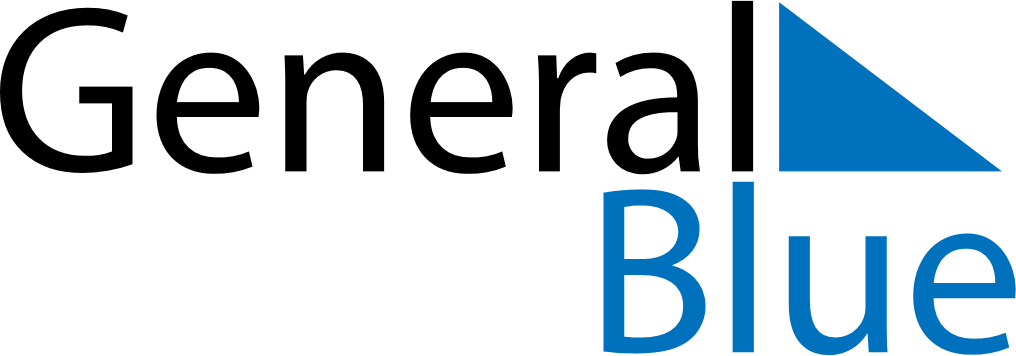 April 2018April 2018April 2018CroatiaCroatiaSundayMondayTuesdayWednesdayThursdayFridaySaturday1234567Easter SundayEaster Monday891011121314Orthodox EasterOrthodox Easter Monday15161718192021222324252627282930